Arkansas Association of Student CouncilsSummer Workshop RegistrationFill out School, Advisor, Student, and Payment Forms and return with check by registration deadline of June 18, 2018, to: Danny Collie3408 Lucky Pine Road – Donaldson, AR 71941 (check to AASC)Make copies of Student Medical and Participation Forms to give your students – these are handed in during registration on July 17.Workshop GoalsGroup sessions will be used to facilitate learning of team building, problem solving, and meeting skills.  Activities will focus on teaching students how to plan successful projects and will enable them to maximize their potential for personal growth.  Strong friendships will be developed, and adult working with students will improve their ability to teach leadership skills.When and WhereThe workshop will be held July 17 – 20, 2018 at the campus of University of the Ozarks in Clarksville.  Registration and dorm check-in will begin at 11:00 am with the first general session beginning at 1:00.  Students are expected to stay on campus and to follow the daily instructional schedule.  Adults may choose to follow the workshop schedule or their own private schedule.  The workshop runs from Tuesday with registration and dorm check-in through Friday around 11:00 am.  The first meal served will be dinner on Tuesday and the last meal served will be breakfast on Friday.   Please indicate rooming preferences when sending in registration – New this summer – females have the option of suites (2 per room) at an additional cost of $15 each total for the three nights.  Female advisors can have the same choice or may opt for a private suite for an additional $30 total for the three nights. Suites are limited so these will be filled by which registrations with payment come in first.  Once filled, females will be housed in one side of King Dorm at no additional cost.  All males will be housed on the other side of King Dorm with two per room and no additional cost.Workshop DescriptionThe student program will include large groups where all students are together, and small groups where students are in groups of approximately 12.  Students will remain with the same small group during the week and use this group council to develop skills and to practice skills learned during the week.There will be no advisor group this year. All advisors are asked to either be on staff or to not be on staff but help out with judging, running Adventure Games, etc.  Everyone will register in King lobby beginning at 11:00 am on Tuesday, July 17 – lunch will be provided for everyone and the first general session begins at 1:00.The Workshop Director will be the coordinator between the student and the school and also direct a staff composed of advisors and junior counselors who will work with the student groups.  These staff positions are filled on a voluntary basis.  Any adult with an interest in working with a small group should mark this on your registration form.  Following lunch on Tuesday (provided for everyone) you will meet with your assigned JC (junior counselor.)Who May AttendSummer leadership workshop is for students of AASC member schools.  A member school may bring sixteen students and either one or two adults.  If necessary, extra delegates may be granted permission to attend upon request.  To attend, students must be eligible for the 9th, 10th, 11th, or 12th grades for the fall semester.  The students should be involved in student council as an officer or representative. NHS students are also invited to attend.Who Must Attend  All current officer schools and state officers must attend.Workshop Theme“Journey to the Top…Navigating the Future”What to BringAll delegates must bring dorm supplies such as blanket, sheets (twin), pillow, towels, bath soap, shampoo, etc. Clothing can be regular school clothing as long as they meet the workshop dress code - shorts must come to the knee.  Students are requested not to bring large amounts of cash.  Pizza will be sold each night at $1 per slice and there are vending machines for snacks and drinks.  Drinks will also be sold each evening for 50 cents each. Wrist bands will also be available for sale.Workshop CostThe registration is $180 per delegate (adults included.) The attending adult(s) is considered a delegate and pays the same registration fee as the student. Registration deadline is June 18, 2018.Substitutions and RefundsDelegate substitutions will be allowed.  All substitutions should be done through email.  Please send both the name of the student being replaced and the name, address, and phone number of the new student to the workshop director
danny.collie@yahoo.comDelegate refunds up to $100 only will be made for delegates not attending provided the AASC Workshop Director is notified through email no later than July 1, 2018.  After that, no refunds will be given.Following Workshop RulesA minimum number of rules are specified at workshop because of the high quality of participants.  Student leaders do have one trait in common that sometimes creates problems, however.  Leaders tend to want to be involved in many things and have difficulty discarding extra options.  Because of the liability involved, student delegates must stay on the workshop campus rather than leave to participate in other activities and return.  Please do not bring delegates who have other obligations for the week.Registration FormArkansas Association of Student Councils Leadership Workshop – Clarksville – July 17 – 20, 2018.Registration Instructions:  Mail check (made to AASC) and this form with student forms by June 18, 2018, to:  Danny Collie 3408 Lucky Pine Road Donaldson AR 71941  If you have any questions email me at danny.collie@yahoo.comTwo t-shirts are included in price (camp shirt worn on Wednesday and adventure shirt worn on Thursday – extra cost for larger sizes)Advisors wanting private suite will add an additional $30. Female students wanting to stay in suite (2 per room) will add an additional $15 per student.Medical and participation forms are included and should be copied for each student attending and turned in during registration beginning at 11:00 am on Tuesday, July 17.School Information (please print)School ___________________________________________Phone # __________Address __________________________City _______________Zip ____________Advisor Information (please print)Name ______________________________Gender ____ Cell #  _______________Address ____________________________City ______________Zip ___________T-shirt size ______ Email Address ___________________________________________ Yes, I am interested in working with a small group & will be there by 11:00 am for lunch & meetings on Tuesday, July 17. _____ No, I will help with judging, Adventure Games, etc.Everyone should arrive by 11:00 am for lunch and dorm check in.Second Advisor Information (if necessary)Name _______________________________ Gender ___ Cell # _______________Address __________________________City _______________Zip ____________T-shirt size _____ Email Address _____________________________________________ Yes, I am interested in working will a small group and will be there by 11:00 for lunch and meetings on Tuesday, July 17.  _____ No, I will help with judging, Adventure Games, etc.Everyone should arrive on campus by 11:00 am for lunch and dorm check in.Student Information (please print)Name ______________________Gender _____ Cell # ______________________T=shirt Size _____ Email Address _______________________________________Prefers to room with _________________________________________________Name ______________________Gender _____ Cell # ______________________T=shirt Size _____ Email Address _______________________________________Prefers to room with _________________________________________________Name ______________________Gender _____ Cell # ______________________T=shirt Size _____ Email Address _______________________________________Prefers to room with _________________________________________________Name ______________________Gender _____ Cell # ______________________T=shirt Size _____ Email Address _______________________________________Prefers to room with _________________________________________________Name ______________________Gender _____ Cell # ______________________T=shirt Size _____ Email Address _______________________________________Prefers to room with _________________________________________________Name ______________________Gender _____ Cell # ______________________T=shirt Size _____ Email Address _______________________________________Prefers to room with _________________________________________________Name ______________________Gender _____ Cell # ______________________T=shirt Size _____ Email Address _______________________________________Prefers to room with _________________________________________________Name ______________________Gender _____ Cell # ______________________T=shirt Size _____ Email Address _______________________________________Prefers to room with _________________________________________________Name ______________________Gender _____ Cell # ______________________T=shirt Size _____ Email Address _______________________________________Prefers to room with _________________________________________________Name ______________________Gender _____ Cell # ______________________T=shirt Size _____ Email Address _______________________________________Prefers to room with _________________________________________________Name ______________________Gender _____ Cell # ______________________T=shirt Size _____ Email Address _______________________________________Prefers to room with _________________________________________________Name ______________________Gender _____ Cell # ______________________T=shirt Size _____ Email Address _______________________________________Prefers to room with _________________________________________________Name ______________________Gender _____ Cell # ______________________T=shirt Size _____ Email Address _______________________________________Prefers to room with _________________________________________________Name ______________________Gender _____ Cell # ______________________T=shirt Size _____ Email Address _______________________________________Prefers to room with _________________________________________________Name ______________________Gender _____ Cell # ______________________T=shirt Size _____ Email Address _______________________________________Prefers to room with _________________________________________________Registration Fees_____ (x) $180 for total number of delegates (adult included)_____ (x) $30 for adult wanting private suite_____ (x) $15 per female wanting suite (2 per room)_____ (x) $2 for t-shirt sizes 2XL and up_____ Total amount sent (check made to AASC)Send by June 18, 2018 to:Danny Collie3408 Lucky Pine RoadDonaldson, Arkansas 71941danny.collie@yahoo.com501 282 4233This year’s theme for workshop is “Journey to the Top…Navigating the Future.”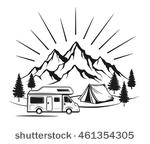 Student TalentTalent auditions will be held at workshop.  If interested, please come prepared with background music, guitar, etc.  A piano will be available.  If you have any questions contact workshop director at danny.collie@yahoo.comStudent Medical FormName ______________________________________________________Emergency Contact # __________________________________________Medical Insurance Company ____________________________________Policy # _____________________________________________________Physician’s Name _____________________ Phone # _________________Allergic to any medications?  If so, please list belowI, the parent or legal guardian of _______________________authorize the Arkansas Association of Student Councils to obtain medical care for my child in the event such care is necessary.  I understand that, if possible, I will be contacted in the event that my child requires medical attention.  I grant a licensed health care provider or accredited hospital permission to perform any medical and/or surgical procedures that are essential for treatment of my child and agree to be responsible for the payment of such care. I release the AASC, the workshop director, and University of the Ozarks from any damage, liability, or loss resulting from their securing medical care in good faith for my child.Parent or guardian signature ______________________________________Date _______________Student Delegate Participation FormDear Parent or Guardian,We are delighted that your son/daughter will be attending the Arkansas Association of Student Councils (AASC) Summer Leadership Workshop on July 17 – 20, 2018, in Clarksville.  Because we wish to ensure the safety of your child as well as other participants, we have developed the following guidelines.All delegates are expected to:Attend all workshop sessions at the designated times and places.  Delegates cannot deviate from the stated schedule.Respect the right and safety of others.  Any student exhibiting irresponsible behavior that endangers the health, safety and/or welfare of himself or others will be sent home Understand that the use of alcohol, tobacco, or illegal drugs is strictly prohibited. Any student found in possession or under the influence of any illegal drug or alcohol will be expelled from the workshop and turned over to his/her advisor.  The student will be sent home without delay at the expense of the student, his or her parents, or the student’s school district.  Bothe the student’s school principal and parents will be notified of the infraction by the association office and appropriate action will be taken.Always display the appropriate mode of behavior and attire with is representative of any student council position.  As a student leader, students are expected to dress accordingly.  Students must refrain from bringing controversial clothing to the workshop.  Because the workshop is held in the summer, attire is casual but still requires appropriate dress.  All shorts, skirts, or dresses must reach the knee/no hats worn in buildings. Shirts and shoes must be worn at all times.  No clothing with ads for alcohol, tobacco, drugs, or with profanity, sexual pictures, or inference to these items is allowed.  Stay in a safe supervised environment.  Unsupervised students may not leave the workshop, and may only leave with their advisor and with notification of the workshop director.Respect the property of others.  Students are not to take objects from any workshop area, dormitories, or other property visited. Theft and vandalism will not be tolerated.Wear the appropriate name tag, and identification at all workshop activities.We will be taking pictures throughout the week. If you do not want your child’s picture used in any publication or web site, please write a separate letter to the Executive Director.Cell phones are for dorm use only.  Please make sure that all cell phones are turned off during all sessions.A violation of any of these guidelines could result in your child being sent home at the student’s expense.  Of course, we would prefer that everyone has an exciting and safe workshop.  We appreciate your support of your child’s involvement in leadership development.  Your signature below indicates that you have read and discussed the above guidelines with your child and are in agreement with these expectations.  Thank you!Parent/Guardian signature _____________________________________________Student signature _____________________________________________________